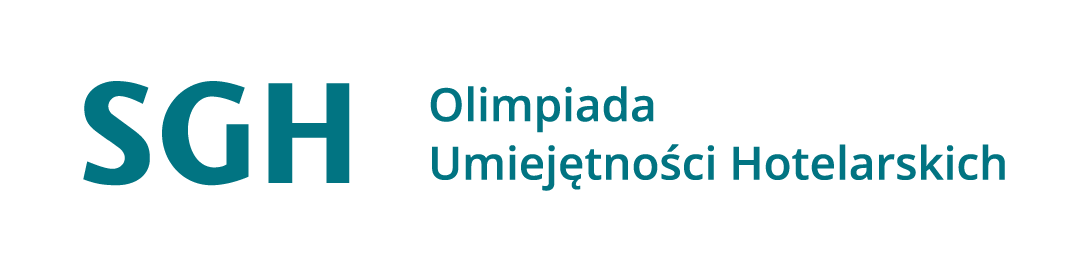                                                                            Załącznik nr 4………………………………………………….      (miejscowość, data)Komitet Główny Olimpiady Umiejętności Hotelarskich
Formularz  zgłoszenia szkoły do etapu szkolnego Olimpiady Umiejętności Hotelarskich1.Nazwa szkoły2.Adres szkoły3.Województwo4.Okręg5.Nr telefonu6.Adres e-mail7.Skład Komitetu Szkolnego  Przewodniczący:…………………………………Drugi Członek:………………………………..Trzeci Członek………………………………..8.Liczba uczniów biorących udział w etapie szkolnym olimpiady